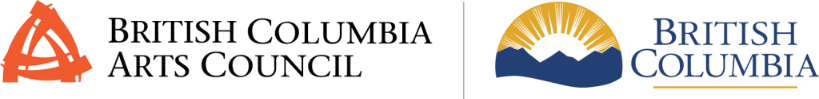 BC Arts Council Individual Arts Grants: Performing Artists 
Application PreviewUpdated: April 25th, 2023OverviewThis is a sample of the BC Arts Council Individual Arts Grants: Performing Artists Application.This sample will be updated if the application is updated or changed in any way after launch, with changes highlighted in yellow and marked as "new". Check back to make sure you have the most current version.  Applications must be completed on the online system, which requires you to set up a profile in advance.As a sample of the application, this does not contain all application content scenarios. Applications submitted in a Word document via email will not be accepted. If you have questions about the program or application - contact the 
Program Advisors to discuss:Nadine Carew – Program Advisor Performing Arts (Music, Dance)(778-698-3288) | Nadine.Carew@gov.bc.caJustine Shore – Program Advisor Performing Arts (Theatre, Multi-disciplinary, Other)(778-940-8538) | Justine.Shore@gov.bc.caThe most recent program guidelines are posted on the relevant program page on the BC Arts Council website.Please ensure that you meet all of the eligibility criteria for this program and confirm that your Organizational Profile —including your most current Financial Statements— is up to date before submitting this application.Your application will automatically save in the online Grant Management System every 5 minutes. 
We encourage you to continue to click Save Draft regularly to ensure that current content is safe.Applications may only be edited by one user in one browser tab at a time. If the application is opened in another browser tab, or another browser window, or by another user at the same time, those additional application views will be 'read only'.(System Generated Content)Application ID: Application Type: Individual Arts Grants – Professional Performing Artists Profile Details
An asterisk (*) indicates the field is mandatory Information on this tab is connected to your applicant profile and includes basic details related to applicant eligibility across BC Arts Council programs. Your applicant profile can be updated at anytime but should be reviewed for changes prior to submitting this application.Registration Profile Summary (System Generated Content)Name: Municipality: Province: Pronouns: If the Profile Summary above is not correct: go to the applicant profile and update it before completing the application. Changes to address information must be submitted by email to: BCArtsCouncil@gov.bc.ca To access profile information: click 'Home' (top right). From your home page click 'Organization Profile' (building icon).Changes to address information must be submitted by email to: BCArtsCouncil@gov.bc.ca Designated Priority GroupsThe BC Arts Council administers supports for designated priority groups.The BC Arts Council's designated priority groups include applicants and arts and cultural practitioners who are:• Indigenous (First Nations, Métis, and/or Inuit) Peoples;• Deaf or experience disability;• Black or people of colour;• Based in regional areas (outside greater Vancouver or the capital region).Complete the Designated Priority Groups section in your Personal Profile prior to submitting the application.Once you have completed this section, the information will remain in your Personal Profile. You will not need to provide the information again unless there are changes.All applicants are also encouraged to complete the Voluntary Self-ID information for statistical and research purposes.New: Updated information is requested from all applicants. On your profile, click the Designated Priority Groups tab and look for the headline labelled ‘New' to submit this additional information.(checkbox) I have reviewed the Designated Priority Groups and Voluntary Self-ID sections on the Personal ProfileApplicant Details An asterisk (*) indicates the field is mandatory Information on this tab provides an overview of the applicant’s history and experience in their field 
of practice. Consider the following when completing your application:•Assessors may not be familiar with your work, specific practice/s, community/ies, or culture/s. 
Provide the information they need to understand your project.•Use of short, clear sentences or point form is encouraged, but should still provide answers fully responding to each question.•Avoid specialized terms, academic language, or expressions that may be difficult to understand. 
If specialized terms must be included, include a brief definition or description of their meaning.•Word counts indicate the maximum accepted words per question. You are not required to write to 
the word limit.*What is the applicant's primary field of practice? Please Select:Community Based Arts PracticeDanceDeaf, Disability and Mad ArtsIndigenous Cultural CentresLiteraryMedia ArtsTheatreMuseumsMusicVisual ArtsInterdisciplinary/MultidisciplinaryOther*If other, describe:*Criminal Records Review Act(checkbox) Check this box to confirm the applicant adheres to the Criminal Records Review Act which requires that people who work with or may have unsupervised access to children or vulnerable adults must undergo a criminal record check by the Criminal Records Review Program. *British Columbia Resident AcknowledgementFor information on B.C. Residency requirements, please see 
www.bcartscouncil.ca/determining-b-c-residency (check box) I am a Resident of B.C. and I have lived in B.C. for at least one year immediately prior to this application.*Resident of B.C. since yyyy-mm-dd*Provide a summary of the applicant’s history in the creation, development, production, and/or dissemination of their field of arts practice in British Columbia.(400 words total)Project Information An asterisk (*) indicates the field is mandatory Information on this tab provides details about the project for which you are seeking funding. Answers to the following questions should make it clear what the project is, who is involved in the project, who benefits from the project, and how the project will happen.Consider the following when completing your application:•Assessors may not be familiar with your work, specific practice/s, community/ies, or culture/s. 
Provide the information they need to understand your project.•Use of short, clear sentences or point form is encouraged, but should still provide answers fully responding to each question.•Avoid specialized terms, academic language, or expressions that may be difficult to understand.
 If specialized terms must be included, include a brief definition or description of their meaning.•Word counts indicate the maximum accepted words per question. You are not required to write to 
the word limit.Request levels: Note the following maximums as a percentage of project budget: Amount requested cannot exceed 100% of the total eligible project budget. This amount must match the request amount in the budget form.*Amount Requested (Input numeric value with no decimal places)*Project Start Date year-month-day *Project End Date year-month-day *What category are you applying to?This information may alter the questions available on this form.Please Select:Creation & DevelopmentProduction & RealizationBoth*What is the primary practice for this project?Please Select:MusicTheatreDance MultidisciplinaryOther* Describe your project in 1-2 brief sentences, including title if applicable/determined.Note: This description may be used to describe your project publicly.(30 words total) Artistic Contribution and Significance The next set of questions refer to the proposed project. Ensure answers respond to the assessment criteria in the program guidelines.As part of our commitment to accessibility, the BC Arts Council is now accepting parts of applications in audio and ASL formats.There are two options for submitting responses to the following two questions. Select only one option for your response.Option 1: Use the text box for a written response. OROption 2: Upload a verbal or sign language response and write 'verbal option' in the text box.•Your submission must only record your verbal answer to the specific question.•Do not add any additional sound, design or production features.•ASL or Sign Language Submissions may be uploaded as video content. Please ensure you have captioned or translated the Sign Language into spoken or written English. For support doing this, 
please enquire about Application Assistance..•Your verbal/signed answer must be no longer than 6 minutes total.Option 1: Use text boxes below for written answers.* Provide a summary of the project, including title if applicable/determined.(300 words total)* Describe the rationale and artistic vision for the proposed project, as well as your role in the project. Consider the following questions in your answer: “Why this project? Why you? Why now?”(500 words total)Option 2: Upload below for verbal or Sign Language response 
File(s) must be no longer than 6 minutes, not exceed 50MB and must use one of these supported file extensions.Button: Option 2: Click here to upload audio and ASL formats(File Manager pop up: Drag and drop files here. Maximum file size: 50 MB.  Allowed File Types: MP3,  FLAC,  WMA,  WAV,  RA,  RM,  MID,  MIDI,  OGG,  MP4,  MOV,  FLV,  OGV,  WEBM,  WMV,  MKV,  AVI,  RM,  ASF,  RMVB,  MPG,  MPEG,  
MPG,  MP2,  M4V)*Project Team (click button to complete or view contents)Button: click here: Project Team tableIn pop out window:Provide the names and contributions of the primary creative team, project participants, and contributors, according to area of responsibility.The list should include, for example, artists, writers, curators, cultural practitioners, producers, discipline professionals, staff, editorial board etc. Indicate whether the participation is confirmed or proposed.Table fields to complete, adding rows for each person listed using the + button:NameResponsibilityC (Confirmed) or P (Proposed) Biography/statement of training, experience, practice relevant to project (up to 100 words)* Describe up to three aspects of the proposed project that will impact, strengthen, or contribute to the development of the applicant’s field of practice, B.C. artists, cultural practitioners, and/or arts communities.(200 words total)Impact on Applicant and Community* Describe the communities or audience(s) or participants you intend to reach. How will the proposed project impact and engage with your identified group(s)?(300 words total)Does the proposed project engage with and provide sustainable benefits to diverse and/or historically underserved communities and their artistic practices? If so, describe how (if not already described above).(No word count limit)* If your project involves working with individuals or materials from communities outside your own, particularly those that have been historically underserved, describe the steps taken to collaborate with these communities, respect protocols and integrate an equitable and ethical approach in your work.(250 words total)* Provide plans to address accessibility and safety of engagement, including but not limited to physical spaces, cultural safety, affordability, and supports for diverse participants.(No word count limit)* How does this project and/or your artistic practice align with BCAC's priorities of Reconciliation, Equity, Diversity, Inclusion, and Access?(200 words total)Feasibility* Upload a timeline / work plan for the project. Include dates, a list of main activities, venue/location, and who (generally) is involved.400 words total availableFor example:September 2023• Main activity, where taking place, who is involved ((i.e. project co-ordinator, curator, artist(s), writer(s), choreographer(s), performer(s), marketing team, audience, project partner(s) etc.)• Other main activities, where taking place, who is involvedOctober 2023• Main activity, where taking place, who is involved• Etc.Button: upload button* Briefly describe two past achievements that supports the likelihood of success of the proposed project.(100 words total)* Will artists, arts and cultural practitioners, and technicians involved with this project be paid in alignment with industry standards within the field of practice (e.g., CARFAC, CAEA,CFM, CADA etc. when considering artist fees)?Please Select:YesNoNot ApplicableExplain how fair compensation was determined within the project and/or community context:(200 words total) *Will Elders and/or Traditional Knowledge Keepers involved with this project be compensated fairly according to community context? Please Select YesNoNot ApplicableExplain how a fair compensation level was determined:(200 words total)If you have received funding through the BC Arts Council for an earlier phase of this project, that is still underway and for which you have not yet submitted a final report, please provide an interim report on the status of the previous phase(s).(400 words total)Budget The Project Budget should include all the expenses and revenues related to the project described within the Project Information tab. It should be clear which expenses are covered by the request to this program. Ensure any ineligible expenses listed within program guidelines are covered by other revenue sources. Do not include financial information that does not relate to the project.Click the Project Budget Table button to complete or view contents.Button – click here: Project Budget TableIn pop out window:All applicants must complete the budget form. Provide detailed notes throughout. This form is used across several programs: only complete the fields that are relevant to your application and program.See program guidelines for a list of ineligible expenses. Ineligible expenses can be included 
in the budget but must be covered by non-BCAC revenues and identified in notes.All in-kind revenue contributions must include a corresponding in-kind expense within the identified sections of the project budget form.Total revenues must equal total expenses. There should be no budget surplus or deficit at 
the bottom of the form.Use the drop-down menu to show which revenues are confirmed and which are pending. 
Update program staff if the status of pending funding changes.Ensure that you have entered the request amount to the BC Arts Council in the budget form.Organizations with a primary mandate to support Deaf and disability arts are invited to apply separately for artist-related access support costs on the Access Support tab. Do not include 
these expenses and revenues in the budget below.Dollar values must be in numeric format only with no special characters, e.g. $ , £, etc.In 'Notes' field do not use the characters for "less than" and "greater than".Applicant: (auto-generated field)ExpensesThe following categories in the budget have two input fields each: numeric inputs for Project Forecast amounts, and text inputs for Notes: Provide details for all relevant revenues and expenses. SubsistenceSubsistence Amount (Applicants may request up to $750/week to a total of $15,000)Artistic and Production/Creation Expenses Salaries: Artistic, Design, Curatorial, Editorial and Production Staff  
(organizations and collectives only)Salaries: Project Management/ Coordination Staff  (organizations and collectives only)Contract: Project Management/ CoordinationContract Fees: Contributors; Artistic, Design, Editorial and Curatorial PersonnelContract Fees: Technicians and Production PersonnelContract fees: Stage Management (as applicable)Commissioning feesEmployee Benefits, Contributions and Dues (including MERCs) 
(organizations and collectives only)Indigenous Elders and/or Knowledge Keepers (compensation and honouraria)Indigenous Protocol and Indigenous Hospitality ExpensesGeneral Hospitality ExpensesMaterials and Supplies (Specify in Notes)Technical ExpensesEquipment Rental (related to project)Production/Exhibition/Program/Rehearsal Space and Off-site Venue Rentals 
 (specify ownership of space/venue in notes)Box office/ Ticketing /Admissions Expenses Concessions/Shop/Merchandise Expenses Shipping, Freight, Production Transport (Specify in Notes) Travel and Transportation (specify)Per Diem and Accommodations (specify, hotel, etc)Co-production expenses, as applicableDistribution expenses (mailing/shipping, distributor fees)Accessibility support for Audiences 
(e.g. Sign Language Interpretation, Captioning/CART, Audio Description)Accessibility supports for Participants (for applicants not eligible for Access Support funding)Other Artistic, Exhibition, Presentation and Production Expenses (Specify in Notes) Total Artistic and Production Expenses: (Auto-added total)Administrative Expenses The following categories in the budget have two input fields each: numeric inputs for Project Forecast amounts, and text inputs for Notes: Provide details for all relevant revenues and expenses. Salaries: Administrative Staff (if volunteers or in-kind list in section below) 
(organizations and collectives only)Salaries: Marketing and Development Staff (if volunteers or in-kind list in section below) (organizations and collectives only)Contract Fees: Administrative Staff (if volunteers or in-kind list in section below)Contract Fees: Marketing and Development Staff (if volunteers or in-kind list in section below)Benefits, Contributions and Dues (including MERCs) (organizations and collectives only)Office Rent or MortgageOffice SuppliesOffice Equipment Rental Accounting/Legal Fees Travel and Transportation (Administrative Personnel Only) Promotional Materials and other Marketing Costs Advertising CostsInsurance Fundraising Costs Other (Specify in Notes/Description)Total Administrative Expenses (Auto-added total) In-Kind ExpensesIn-kind Expenses (specify)In-kind Expenses (specify)In-kind Expenses (specify)Total In-Kind Expenses (This total must equal In-kind Revenue) (Auto-added total)Total Expenses (Auto-added total)RevenueThe following categories in the budget (Earned and Contributed Revenues, Private Sector Revenues and Public Sector Revenues) have three input fields each expense line:Numeric inputs for Project Forecast amountsDrop down select menus for Status that include:ConfirmedPendingText inputs for Notes: Provide details for all revenuePublic Sector Revenues  BC Arts Council: This request (must be same amount entered in Government of BC: Community Gaming Grants (specify)Government of BC: Other (Specify) Canada Council (specify)Government of Canada: Dept. of Canadian Heritage (Specify)  Other Federal (Specify)Local Government (incl. Municipal and Regional Governments, Trusts, Band Councils (Specify)  Employment Programs (Specify) (organizations and collectives only)Public Post-Secondary Institutions (Specify) (organizations and collectives only)Other Public Sector (Specify)In-kind Public Sector Revenues (Specify in Notes)Total Public Sector Revenues (Auto-added total)In-kind RevenuesIn-kind Revenues (Specify)In-kind Revenues (Specify)In-kind Revenues (Specify)Total In-kind Revenues (This amount must equal in-kind expenses) (auto-added total)Earned and Contributed Revenues Applicant cash contribution Admissions Subscriptions and other Publication Revenue (organizations and collectives only)Guarantees/Royalties/Fees (Specify)Concessions/Shop/Merchandise (Specify)  Co-production feesCommissioning fees (Specify)  AdvertisingWorkshop fees, tuition, etc. (Specify)  Other Earned Revenue (Specify in Notes)Total Earned and Contributed Revenues (Auto-added total)Private Sector Revenues  Individual donationsCorporate donations and sponsorshipSpecial Events fundraising  Foundations (Specify) (organizations and collectives only)In-kind Private Sector Revenues (Specify in Notes)Other Private Sector (Specify in Notes)Total Private Sector Revenues (Auto-added total)Total RevenuesTotal Revenues (Auto-added total)Summary  Total Revenues (Auto-added total) Total Expenses (Auto-added total)Surplus/(Deficit) - Enter notes if not balanced (Input notes)Button: SaveButton: CloseSupport Material An asterisk (*) indicates the field is mandatory Information and materials included on this tab should directly relate to and support the project for which you are seeking funding. The operating budget and letters contribute towards demonstrating feasibility and support for the project. Previous work samples are an opportunity to highlight successful projects, works, engagement activities, skills, etc. that would demonstrate the contribution, impact and feasibility to create and deliver the proposed project activities. Refer to program guidelines to see the maximum amount and types of support materials requested for this application. NOTE: Do not submit material beyond what is requested. Excess material, including multiple links 
to materials within a single uploaded document, will not be reviewed.*Brief description of how the support material relates to the proposed project* Your Curriculum Vitae (CV) that includes professional training, related artistic activities and a detailed publication/exhibition/production history including titles and dates (3 page maximum) (Upload Button)Partnership Letters: Upload PDF letters from up to two partners or collaborators, if applicable, confirming the nature of their participation (maximum two letters, one page each). Do not include general letters of support.(Upload Button)Reference Letters: For applicants that have not previously received funding through this program, upload two letters of reference from established arts and cultural practitioners familiar with the applicant’s work.(Upload Button)Examples of Previous WorkUse this section to provide examples of previous work relevant to the proposed project, up to 
a maximum of:  5 images or 5 minutes total of video or audio, with identified excerpts to be viewed;Sample of script, score (samples up to 10 pages, PDF), or examples of preliminary movement research (up to 3 minutes of video)*Portfolio Inventory Form (click button to complete or view contents):The Inventory For Audio and Video Submissions section of the form can be used to list information about uploaded files, or to provide URL links to samples of audio/video works on external sites. 
The Inventory For Text and Image Submissions should provide details about any text or image samples uploaded as support materials. Button: Portfolio Inventory Form (click button to complete or view contents):(Pop out form) In pop out window:Complete the form below for portfolio works accompanying this application. Portfolio materials may be provided as uploads or as links (for large videos) to external sites (ex. Vimeo etc.)Please review the portfolio requirements checklist document prior to uploading your materials.Inventory For Audio and Video SubmissionsItem Number (insert text)Title/Name of Recording (insert text)Performance/Creation Date (Year-Month-day)Timecode(s) to watch (insert text)URL (if not uploading directly) (insert text)URL password if applicable (please set password to BCAC 2022) (insert text)Your role(s) or credit(s) (as applicable) (insert text)Click on the “+” button to enter additional linesInventory For Text and Image SubmissionItem Number (or page # within PDF) (insert text)Title/Name of Piece (insert text)Creation/Publication Date (insert text)Description of Work (insert text)Dimensions and Materials (as applicable) (insert text)Your role (s) / credit (s) (if collaborative work) (insert text)Captions (for photography work) (insert text)Click on the “+” button to enter additional linesButton: SaveUpload media using the button below:File naming conventions: Applicant Name, File Order Number, Event or Activity title (.jpg, .mp3, etc.)Ensure the file extension is included in the file nameDo not include any special characters or symbols or quotation marks (e.g. #?_”&|…) 
in the file name.Summary of recommended maximums per file and format:Video: 500 MB; mp4, mov, and avi formatsAudio: 100 MB; mp3, wav, and aif/aiff formatsImage: 10 MB; jpg/jpeg, gif, png, and bmp formatsApplicants are advised to review and adhere to the Upload Requirements for Support MaterialVideos may take a few minutes before they become accessible while they are copied to a media server. The preview thumbnail will appear as 3 dots until this is completed. If you are having difficulty with your upload, call (250) 356-1718 or BCArtsCouncil@gov.bc.ca during business hours for assistance.Button: upload buttonUpload optional PDFs using button below:File naming conventions: Applicant Name, File Order Number, Event or Activity title (.pdf)Ensure the file extension is included in the file nameDo not include any special characters or symbols or quotation marks (e.g. #?_”&|…) 
in the file name.
Applicants are advised to review and adhere to the Upload Requirements for Support MaterialButton: upload buttonAccess SupportAn asterisk (*) indicates the field is mandatory The Access Support program provides an additional contribution towards costs for specific accessibility services, rental equipment and other supports required to carry out a project funded by the BC Arts Council.
Access Support requests are available to:Individual artists or arts and culture practitioners who self-identify as Deaf or have a disability. OROrganizations with a primary purpose to support practitioners who are Deaf or have a disability, as specified in the organization’s constitution.* Will you be applying for Access Support?Please Select:Yes, with my project application (option 1)Yes, after I receive my project funding results (option 2)No* Are you eligible for access support (as an Individual artist or arts and culture practitioner who self-identifies as Deaf or having a disability)?Please Select:YesNoAccess Support Application* Type of Access(check boxes – select any that apply)Sign Language InterpretationCaptioning/CARTTranscriber / EditorVisual describer/ assistantProject Coordinator/AssistantSupport WorkerAccessibility Software or App Subscriptions Rental EquipmentTravel for Service ProvidersOtherIf “other” please specify (100 words total)* Access Support Detailed Costs – Table formatBelow, provide a breakdown of Access Support costs for barriers encountered, services, supports and/or solutions.Table Fields:Description: Include specifics on the barriers (for instance communication, mobility, comprehension, physical, technological, visual, etc.), individuals requiring supports, and solutions provided.Cost Breakdown: Include numbers of staffing positions, providers (when known), rates, numbers of days or hours to clarify how you came to your total number.Total: Whole numbers only
Use the '+' to add additional lines. Your total should match the amount requested in the field below.Button: Plus symbol to add lines* Total Request (enter total from table above):Enter numeric valueHave you or will you apply for the same Access Supports from the Canada Council for the Arts or other funders?Please Select:YesNoAccess Support Revenues – Table FormatEnter any Access Support funding from other sources, if applicable. Describe the supports or solutions being provided by the Access Support revenues from other sourcesTable fields:SourceDescriptionAmountButton: Plus symbol to add linesAnything else we should know?150 words total availableDeclaration An asterisk (*) indicates the field is mandatory The applicant is responsible for the application content. When application assistance has been provided, the applicant must review application content, complete the acknowledgement of declaration content (check box), and submit the application (press the submit button). Declaration and Consent In submitting this application, I declare that, to the best of my knowledge and belief: I/we meet all of the eligibility criteria for this program;the information provided in this application is complete and true in every respect;I/we abide by all applicable laws;I am/we are committed to providing safe and respectful working conditions and to fostering 
a workplace free from discrimination, harassment and sexual misconduct; andany personal information submitted with this application has been submitted with the authorization of the individual(s) concerned and such individual(s), and I, consent (effective as 
of the date of submission of this application) to the disclosure of this personal information outside of Canada, including by way of the Internet, for public reporting and promotional purposes relating to this program.Personal Information The personal information on this application is collected in accordance with Section 26(c) and (e) of 
the Freedom of Information and Protection of Privacy Act and will be used for the following purposes: determining suitability for and awarding of funding, tracking and distributing funding, program development and evaluation, and communication and outreach. Personal information collected through the application process may be disclosed to external peer assessors in order to adjudicate this application. If successful, an individual recipient’s Social Insurance Number may be disclosed to the Canada Revenue Agency through the issuance of T4As.In addition, the applicant’s name, location, funded activity and award amount may be made publicly available, including worldwide by way of the Internet, should funding be awarded.If you have questions about the collection, use or disclosure of personal information, please contact: Director, BC Arts Council Programs 800 Johnson Street, Victoria, BC, V8W 9W3 Phone: (250) 356-1718 *Acknowledgement Check Box:I understand and agree to the terms and conditions stated above. FeedbackWe are always looking for ways to improve how we communicate with the arts and culture sector in B.C. This section is optional, and is not part of the application process, but your answers will help us improve the services we provide.How did you learn about the intake for this program?Please Select:BC Arts Council WebsiteBC Arts Council Social MediaDirect email from BC Arts CouncilWorkshop or Presentation featuring BC Arts Council StaffBC Arts Council Program OfficerAnother agency, including newsletter or social mediaWord of mouth, including past applicantsTraditional media including newspapers or radioIf applicable, the agency (see question above):In the future, how would you like to be informed about our programs?Please Select:Direct Email, featuring a summary of upcoming arts council programsBC Arts Council social mediaBC Arts Council websiteThrough communications from other agencies (for example, through professional associations, arts service organizations or collectives)Is this your first application to BCAC?Please SelectYesNoDid you attend an Information Session prior to completing your application?Please SelectYesNoHave you ever received BCAC funding?Please SelectYesNoHow long did this application take you to complete (hours)?(insert numeric value)